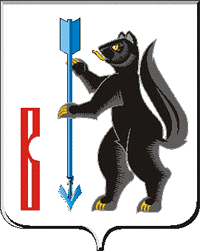 АДМИНИСТРАЦИЯГОРОДСКОГО ОКРУГА ВЕРХОТУРСКИЙ П О С Т А Н О В Л Е Н И Еот 30.03.2021г. № 207г. Верхотурье  О проведении акции «Всероссийский экологический субботник» на территории городского округа Верхотурский в 2021 году 	В целях исполнения поручения Губернатора Свердловской области Е.В. Куйвашева от 26.02.2021 № 7677 и письма Министерства строительства и жилищно-коммунального хозяйства Российской Федерации о проведении Всероссийского субботника 24 апреля 2021 года, руководствуясь Правилами благоустройства, санитарного содержания, обращения с отходами производства и потребления, использования природных и водных ресурсов на территории городского округа Верхотурский, утвержденными Решением Думы городского округа Верхотурский от 18.10.2017 № 60, Уставом городского округа Верхотурский,ПОСТАНОВЛЯЮ:1.Провести с 23 по 24 апреля  2021 года Всероссийский экологический субботник  на территории городского округа Верхотурский» по очистке прилегающих территорий от мусора, посадке цветов и деревьев.2.Ответственным по санитарной очистке и благоустройству территории в  городском округе Верхотурский назначить начальника Муниципального казенного учреждения "Служба заказчика"  городского округа Верхотурский (далее по тексту МКУ «Служба заказчика») Сидорова В.Н.3.МКУ «Служба заказчика» (Сидоров В.Н.):1) в срок до 16 апреля 2021 года подготовить и направить уведомления по санитарной очистке и благоустройству в адрес предприятий, организаций и учреждений всех организационно-правовых форм собственности, расположенных на территории городского округа Верхотурский;2) организовать своевременный вывоз мусора, принимать и передавать заявки от организаций на вывоз мусора.4.В сельских населенных пунктах городского округа Верхотурский ответственными по проведению Всероссийского экологического субботника назначить начальников территориальных управлений Администрации городского округа Верхотурский.	5.Начальникам территориальных управлений Администрации городского округа Верхотурский: Манылову С.В., Кокшаровой Н.В., Петуховой М.Ф., Молчанову В.П., Яскельчук Л.В., Карагодину А.П., Щербаковой Р.М., Васниной Е.В., Дерябиной Г.А.:1) провести уборку прилегающих территорий от мусора;	2) организовать вывоз твердых коммунальных отходов (далее по тексту ТКО) на полигон ТКО;	3) содержать полигон и места складирования ТКО в постоянном рабочем состоянии.           6.В целях организации проведения мероприятий утвердить комиссию  в следующем составе:Литовских Л.Ю. – первый заместитель главы Администрации городского округа Верхотурский, председатель комиссии;Сидоров В.Н. – начальник МКУ «Служба заказчика» городского округа Верхотурский, заместитель председателя комиссии;Егорова М.П. – эколог МКУ «Служба заказчика» городского округа Верхотурский, секретарь комиссииЧлены комиссии:Малышева И.Н. – специалист 1 категории отдела ЖКХ Администрации городского округа Верхотурский; Татаринова В.А. – и.о. начальника отдела по делам ГО и ЧС Администрации городского округа Верхотурский;Булычева Л.Д. – директор Верхотурского Фонда поддержки малого предпринимательства (по согласованию);Дуркин С.Ю. – начальник Отдела полиции № 33 (дислокация г. Верхотурье) МО МВД России «Новолялинский» (по согласованию).9.Опубликовать настоящее постановление в информационном бюллетене «Верхотурская неделя» и разместить на официальном сайте городского округа Верхотурский.10.Контроль исполнения настоящего постановления оставляю за собой.Главагородского округа Верхотурский 					           А.Г. Лиханов